Assignment #1: Land AcknowledgmentInstructions: Choose either A OR B to demonstrate what you have learned about Land Acknowledgments Option A: Draft your personal Land Acknowledgment as a short paragraph (~100-150 words). Remember to include a reconciliation commitment/goal and a visual (picture).Option B: Draft your personal Land Acknowledgment as a short video (~ 1 minute). Remember to include a reconciliation commitment/goal.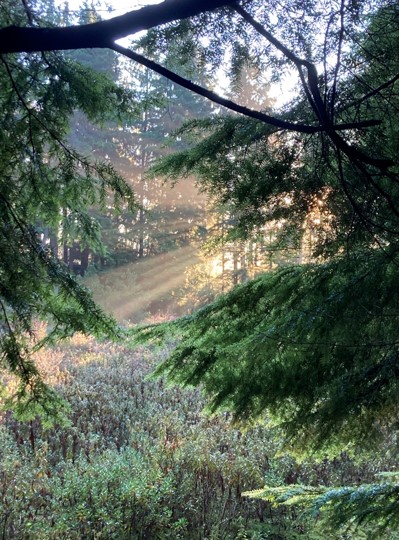 Useful Nouns: Common Adjectives:* Remember it is important to choose adjectives that are respectful and accurateSuggested Verbs:LandTerritoryConnection(s)(De)colonizationHistoryCaretakersReconciliationEldersIndigenousSacredBeautifulUninvitedTraditionalAncestralUncededStolenTo acknowledgeTo studyTo resideTo honour…is located (on)To liveTo commit (to)To recognize